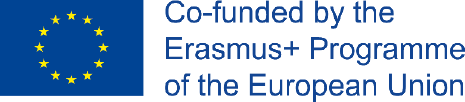 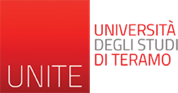 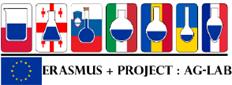 Georgian Delegation Visit in UniTEReport3-6 October, 2021 Teramo, ItalyImproving Laboratory Practice Skills for Agri-Food Specialists (Ag-Lab)The representatives of Ivane Javakhishvili Tbilisi State University, Caucasus International University and State Laboratory of Agriculture participated in a workshop held on 3-6 October, 2021 at the University of Teramo, one of the European partners of the project, within the framework of the project “Improving the Laboratory Practice Skills of Agrarian and Food Specialists in Eastern Europe / Ag-Lab”.On October 4, the Rector of University of Teramo met with the representatives of Georgian Delegation followed by study tour at Veterinary physiology and Microbiology area of UniTe.   Prof. Nicola Bernabò presented research data and methodology of  “Innovative approaches to reproductive biotechnology” and  Dr. Giorgia Perpetuini  introduced the presentation on “Selection of yeasts in wine production”. On October 5 and 6, the working group visited the wineries in the Abruzzo region, where they have visited Analytical chemistry area, where visitors got acquainted with on – going research lines, in particular, “Development of rapid low cost screening assays for food quality and safety control”, LC-MS and MALDI-TOF- TOF as useful tools in food analysis”.  Q&A sessions took place after the presentations. Activities Programme, UNITE4-6 October, 2021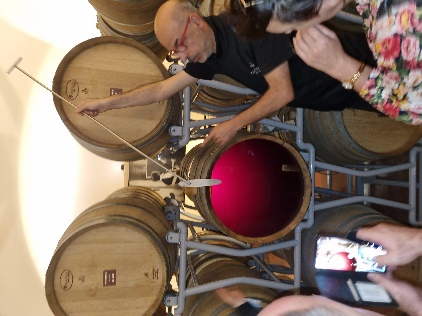 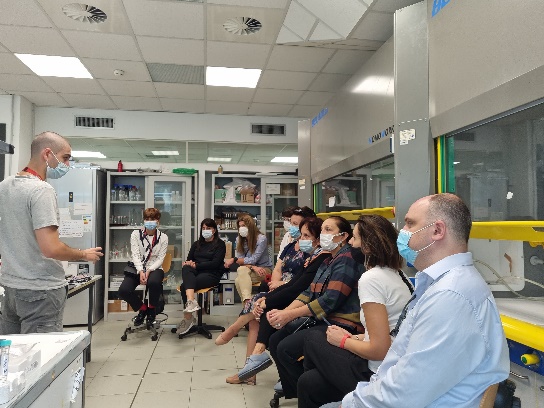 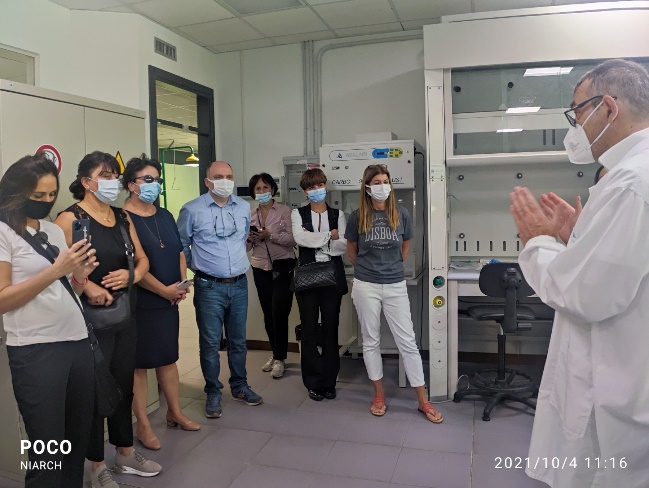 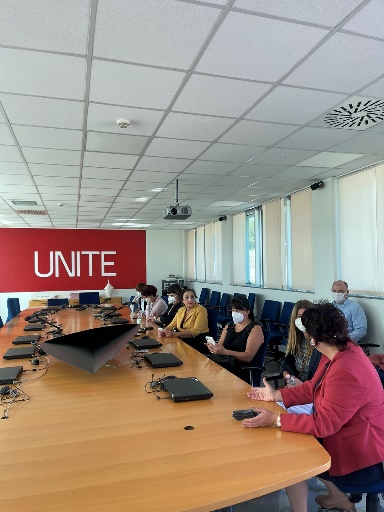 DayTime tableRoomActivityMonday 4th9.00-10.00Thesis room PoloSpaventaWelcome at University, visit of the labs of the faculty10.00-13.00Veterinary physiologyareaProf. Nicola Bernabò “Innovative approaches to reproductive biotechnology”14.30-17.30MicrobiologyareaDr. Giorgia Perpetuini “Selection of yeasts inwine production”19.30DinnerTuesday 5th8.30- 19.00Visit of Wineries Orsogna and ZaccagniniWednesday 6th9.00- 13.00thesis room and Analyticalchemistry areaProf. Michele Del Carlo “Development of rapid low cost screening assays for food quality and safety control”Wednesday 6th14.30-17.30thesis classroom and Analytical chemistryareaProf Sergi Manuel “ LC-MS and MALDI-TOF- TOF as useful tools in food analysis”Wednesday 6th